	                                                               Проект             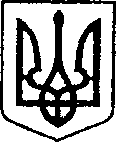 УКРАЇНАЧЕРНІГІВСЬКА ОБЛАСТЬН І Ж И Н С Ь К А    М І С Ь К А    Р А Д АВ И К О Н А В Ч И Й    К О М І Т Е ТР І Ш Е Н Н Явід 13 січня  2022 року                    м. Ніжин	                                     № ____           Відповідно до ст. ст. 29, 52, 53, 59, 73 Закону України «Про місцеве самоврядування в Україні», Закону України «Про приватизацію  державного та комунального майна», наказу Фонду державного майна України від 06 квітня 2018 року № 486 «Про затвердження положення про діяльність аукціонної комісії для продажу об’єктів малої приватизації», Регламенту виконавчого комітету Ніжинської міської  ради VIIІ скликання, затвердженого рішенням Ніжинської міської ради від 24.12.2020 року № 27-4/2020,   Рішення Ніжинської міської ради від 26 лютого 2021 року №35-7/2021 «Про малу приватизацію об’єктів комунальної власності Ніжинської територіальної громади», рішення Ніжинської міської ради від 16 вересня 2021 року №18-13/2021 «Про приватизацію нежитлової будівлі, що розташована за адресою: місто Ніжин, вулиця Кушакевичів, будинок 8», наказу управління комунального майна та земельних відносин Ніжинської міської ради від 20 вересня 2021року №142 «Про створення аукціонної комісії для продажу нежитлової будівлі, що розташована за адресою: місто Ніжин, вулиця Кушакевичів, будинок 8», рішення Ніжинської міської ради від 23 листопада 2021 року №37-16/2021 «Про затвердження висновку про вартість майна комунальної власності Ніжинської територіальної громади: нежитлової будівлі, розташованої за адресою: Чернігівська область, місто Ніжин, вулиця  Кушакевичів, будинок 8, що підлягає приватизації», з метою підготовки об’єкта до приватизації, виконавчий комітет Ніжинської міської ради вирішив: 	1. Затвердити умови продажу нежитлової будівлі, загальною площею 1023,1 кв.м., що розташована за адресою: місто Ніжин, вулиця Кушакевичів, будинок 8: аукціон з умовами через електронну торгову систему. Стартова ціна продажу об’єкта, відповідно до висновку про вартість майна комунальної власності Ніжинської територіальної громади, виготовленої КП «Ніжинське міжміське бюро технічної інвентаризації», становить 6 364 705,00 грн., без врахування ПДВ. 	2. Начальнику відділу комунального майна управління комунального майна та земельних відносин Ніжинської міської ради Федчун Н.О. забезпечити оприлюднення даного рішення на офіційному сайті Ніжинської міської ради протягом п’яти робочих днів  після його прийняття.3. Контроль за виконанням даного рішення покласти на першого  заступника міського голови з питань діяльності виконавчих органів ради Вовченка Ф.І. Міський голова                                                                    Олександр КОДОЛАВізують:Начальник  управління комунального майна та земельних відносин Ніжинської міської ради	  Ірина ОНОКАЛОПерший заступник міського головиз питань діяльності виконавчих органів ради                        Федір ВОВЧЕНКОКеруючий справами виконавчого Комітету Ніжинської міської ради                                           Валерій САЛОГУБНачальник відділу юридично-кадровогозабезпечення  апарату виконавчого комітету Ніжинської міської ради                                           В’ячеслав ЛЕГАГоловний спеціаліст – юрист відділу бухгалтерськогообліку, звітності та правового забезпечення управліннякомунального майна та земельних відносин Ніжинськоїміської ради					   	                  Сергій САВЧЕНКОПояснювальна запискадо рішення «Про   затвердження    умов   продажу нежитлової  будівлі ,  що розташована за адресою: Чернігівська область, місто Ніжин, вулиця  Кушакевичів, будинок 8»Відповідно до ст. ст. 29, 52, 53, 59, 73 Закону України «Про місцеве самоврядування в Україні», Закону України «Про приватизацію  державного та комунального майна», наказу Фонду державного майна України від 06 квітня 2018 року № 486 «Про затвердження положення про діяльність аукціонної комісії для продажу об’єктів малої приватизації», Регламенту виконавчого комітету Ніжинської міської  ради VIIІ скликання, затвердженого рішенням Ніжинської міської ради від 24.12.2020 року № 27-4/2020,   Рішення Ніжинської міської ради від 26 лютого 2021 року №35-7/2021 «Про малу приватизацію об’єктів комунальної власності Ніжинської територіальної громади», рішення Ніжинської міської ради від 16 вересня 2021 року №18-13/2021 «Про приватизацію нежитлової будівлі, що розташована за адресою: місто Ніжин, вулиця Кушакевичів, будинок 8», наказу управління комунального майна та земельних відносин Ніжинської міської ради від 20 вересня 2021року №142 «Про створення аукціонної комісії для продажу нежитлової будівлі, що розташована за адресою: місто Ніжин, вулиця Кушакевичів, будинок 8», рішення Ніжинської міської ради від 23 листопада 2021 року №37-16/2021 «Про затвердження висновку про вартість майна комунальної власності Ніжинської територіальної громади: нежитлової будівлі, розташованої за адресою: Чернігівська область, місто Ніжин, вулиця  Кушакевичів, будинок 8, що підлягає приватизації», з метою підготовки об’єкта до приватизації, підготовлений даний проект.           В результаті прийняття даного рішення об’єкт, відповідно до Закону України «Про приватизацію державного і комунального майна», підлягає продажу на електронному аукціоні. Кошти від продажу даного об’єкту надійдуть до місцевого бюджету і будуть використовуватися на нагальні потреби територіальної громади. Начальник управління                                                          Ірина  ОНОКАЛО Про  затвердження  умов  продажунежитлової будівлі, що розташована за адресою: Чернігівська область, місто Ніжин, вулиця Кушакевичів, будинок 8